GUIA DE AUTOAPRENDIZAJE Nº2 QUÍMICAIº MEDIONombre_______________________________________ Curso:_______ Fecha: ____La ley de la Conservación de la MateriaEs también llamada ley de conservación de la masa o Ley de Lomonósov-Lavoisier, en honor a sus creadores.Postula que la cantidad de materia antes y después de una transformación es siempre la misma. Es una de las leyes fundamentales en todas las ciencias naturales.  Se resumen con la célebre frase: «nada se pierde, nada se crea, todo se transforma».La materia es el término general que se aplica a todo lo que ocupa espacio y posee los atributos de gravedad e inercia.Fue elaborada independientemente por Mijaíl Lomonósov en 1745 y por Antoine Lavoisier en 1785. Esta ley es fundamental para una adecuada comprensión de la química. Está detrás de la descripción habitual de las reacciones químicas mediante la ecuación química. También de los métodos gravimétricos de la química analítica.La única salvedad que hay que tener en cuenta son las reacciones nucleares, en las que la masa sí se modifica de forma sutil. En estos casos en la suma de masas hay que tener en cuenta la equivalencia entre masa y energía.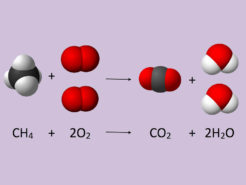 “La masa se conserva al igual que la cantidad de átomos”Para realizer el balance de ecuaciones existen varios métodos. El más simple s denomina método “de tanteo” y consiste en:Se iguala uno de los átomos, anteponiendo el número necesario para igualar (donde hay menos cantidad). Ej:   H2   +    Cl2       HCl                         H2   +    Cl2      2 HCl  (balanceada)1.-¿Qué dice la ley de conservación de la materia? 2.-Reconoce la ecuación no balanceada:a) 2Ca     +    O2        2CaOb) CO2        C   +    O2c) H2     +    O2        H2O23.-Realiza el balance para la reacción de combustión ¿Cuál es el valor de X?:H2     +    O2        H2O24.-Completa con el balance de las siguientes reacciones5.-Determina los coeficientes estequiométricos para las siguientes reacciones.                                      CH4     +    XO2        CO2     +   2 H2OEn las reacciones de combustión un combustible (metano) reacciona con un comburente (O2) ¿Cuál es el producto de la reacción de combustión? ______________________1)   XCu      +   H2       2CuH2) N2     +   X H2        2NH33) XFe     +    3 O2       Y Fe2O34) XH2     +    C        CH41)       Pb      +   H2       PbH42)       N2     +   O2        NO23)       Fe     +    O2        FeO4)       O2     +    C        CO5)       H2     +    O2        H2O